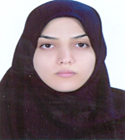 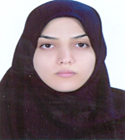 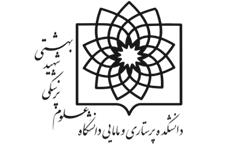 دکتر سیده هانیه علم الهدی-گروه مامایی و بهداشت باروریبرنامه کاری  هفتگی نیمسال دوم1403-1402دکتر سیده هانیه علم الهدی-گروه مامایی و بهداشت باروریبرنامه کاری  هفتگی نیمسال دوم1403-1402دکتر سیده هانیه علم الهدی-گروه مامایی و بهداشت باروریبرنامه کاری  هفتگی نیمسال دوم1403-1402دکتر سیده هانیه علم الهدی-گروه مامایی و بهداشت باروریبرنامه کاری  هفتگی نیمسال دوم1403-1402دکتر سیده هانیه علم الهدی-گروه مامایی و بهداشت باروریبرنامه کاری  هفتگی نیمسال دوم1403-1402Dr. Seideh Hanieh alamolhoda- Department of Midwifery and Reproductive Health-Week Work PlanDr. Seideh Hanieh alamolhoda- Department of Midwifery and Reproductive Health-Week Work PlanDr. Seideh Hanieh alamolhoda- Department of Midwifery and Reproductive Health-Week Work PlanDr. Seideh Hanieh alamolhoda- Department of Midwifery and Reproductive Health-Week Work PlanDr. Seideh Hanieh alamolhoda- Department of Midwifery and Reproductive Health-Week Work PlanDr. Seideh Hanieh alamolhoda- Department of Midwifery and Reproductive Health-Week Work PlanDr. Seideh Hanieh alamolhoda- Department of Midwifery and Reproductive Health-Week Work Planروز هفته8-1010-1213-1515-1715-1713-1513-1510-128-108-10Week Daysشنبهکاراموزی بارداری و زایمان(1) –درمانگاه مامایی بیمارستان مهدیه -21/11/1402 لغایت12/3/1403کاراموزی اصول فنون مامایی- اورژانس مامایی بیمارستان مهدیه- 19 و 20 اسفند 1402کاراموزی بارداری و زایمان(1) –درمانگاه مامایی بیمارستان مهدیه -21/11/1402 لغایت12/3/1403کاراموزی اصول فنون مامایی- اورژانس مامایی بیمارستان مهدیه- 19 و 20 اسفند 1402کاراموزی بارداری و زایمان(1) –درمانگاه مامایی بیمارستان مهدیه -21/11/1402 لغایت12/3/1403کاراموزی اصول فنون مامایی- اورژانس مامایی بیمارستان مهدیه- 19 و 20 اسفند 1402کاراموزی بارداری و زایمان(1) –درمانگاه مامایی بیمارستان مهدیه -21/11/1402 لغایت12/3/1403کاراموزی اصول فنون مامایی- اورژانس مامایی بیمارستان مهدیه- 19 و 20 اسفند 1402Mahdieh hospitalMahdieh hospitalMahdieh hospitalMahdieh hospitalMahdieh hospitalSaturdayیکشنبهکاراموزی بارداری و زایمان(1) –درمانگاه مامایی بیمارستان مهدیه -21/11/1402 لغایت12/3/1403کاراموزی اصول فنون مامایی- اورژانس مامایی بیمارستان مهدیه- 19 و 20 اسفند 1402کاراموزی بارداری و زایمان(1) –درمانگاه مامایی بیمارستان مهدیه -21/11/1402 لغایت12/3/1403کاراموزی اصول فنون مامایی- اورژانس مامایی بیمارستان مهدیه- 19 و 20 اسفند 1402کاراموزی بارداری و زایمان(1) –درمانگاه مامایی بیمارستان مهدیه -21/11/1402 لغایت12/3/1403کاراموزی اصول فنون مامایی- اورژانس مامایی بیمارستان مهدیه- 19 و 20 اسفند 1402کاراموزی بارداری و زایمان(1) –درمانگاه مامایی بیمارستان مهدیه -21/11/1402 لغایت12/3/1403کاراموزی اصول فنون مامایی- اورژانس مامایی بیمارستان مهدیه- 19 و 20 اسفند 1402                                             Mahdieh hospital                                             Mahdieh hospital                                             Mahdieh hospital                                             Mahdieh hospitalsundayدوشنبهکاراموزی بارداری و زایمان(1) –  درمانگاه مامایی  بیمارستان مهدیه  21/11/1402 لغایت12/3/1403کاراموزی بارداری و زایمان(1) –  درمانگاه مامایی  بیمارستان مهدیه  21/11/1402 لغایت12/3/1403کاراموزی بارداری و زایمان(1) –  درمانگاه مامایی  بیمارستان مهدیه  21/11/1402 لغایت12/3/1403کاراموزی بارداری و زایمان(1) –  درمانگاه مامایی  بیمارستان مهدیه  21/11/1402 لغایت12/3/1403Mahdieh hospitalMahdieh hospitalMahdieh hospitalMahdieh hospitalMahdieh hospitalMondayسه شنبهبیماریهای زنان -14/11/1402 لغایت 20/3/1403 – بخش جراحی زنان بیمارستان مهدیه(شنبه تا سه شنبه)بیماریهای زنان -14/11/1402 لغایت 20/3/1403 – بخش جراحی زنان بیمارستان مهدیه(شنبه تا سه شنبه)بیماریهای زنان -14/11/1402 لغایت 20/3/1403 – بخش جراحی زنان بیمارستان مهدیه(شنبه تا سه شنبه)بیماریهای زنان -14/11/1402 لغایت 20/3/1403 – بخش جراحی زنان بیمارستان مهدیه(شنبه تا سه شنبه)                                             Mahdieh hospital                                             Mahdieh hospital                                             Mahdieh hospital                                             Mahdieh hospital                                             Mahdieh hospital                                             Mahdieh hospitalTuesdayچهارشنبهاپیدمیولوژی خانواده و جامعه: مشترک با خانم دکتر حاجیانحضور در دانشکدهبهداشت باروری(3): مشترک با خانمها دکتر حاجیان و دکتر صدیقReproductive health 3Reproductive health 3Scheduled counseling Scheduled counseling Society and family epidemiologyWednesdayپنج شنبهThursdayجمعهFridayراه های تماس 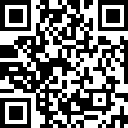 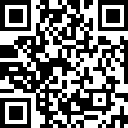 ایمیل: شماره تماس:  88655366 داخلی 215 راه های تماس ایمیل: شماره تماس:  88655366 داخلی 215 راه های تماس ایمیل: شماره تماس:  88655366 داخلی 215 لیست دانشجویان تحت راهنماییList of under-supervised studentshttps://rb.gy/koc9dلیست دانشجویان تحت راهنماییList of under-supervised studentshttps://rb.gy/koc9dلیست دانشجویان تحت راهنماییList of under-supervised studentshttps://rb.gy/koc9dلیست دانشجویان تحت راهنماییList of under-supervised studentshttps://rb.gy/koc9dلیست دانشجویان تحت راهنماییList of under-supervised studentshttps://rb.gy/koc9dلیست دانشجویان تحت راهنماییList of under-supervised studentshttps://rb.gy/koc9dContacts InformationE-mail: Tel: +98 02188655366 Extension 215 Contacts InformationE-mail: Tel: +98 02188655366 Extension 215 Contacts InformationE-mail: Tel: +98 02188655366 Extension 215 